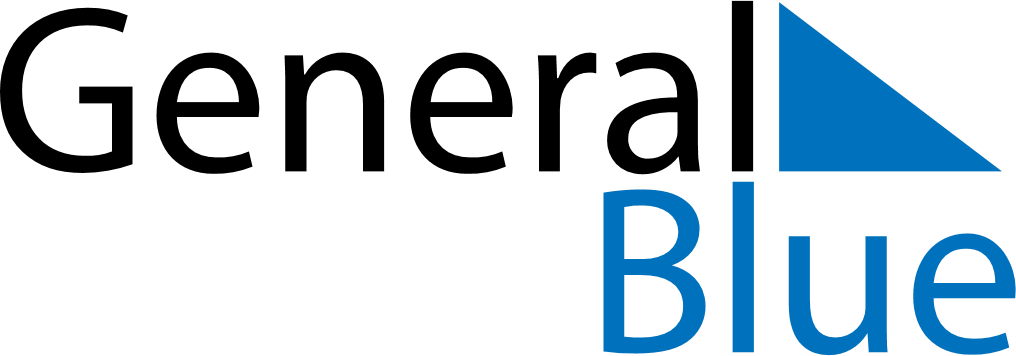 February 2024February 2024February 2024February 2024February 2024February 2024Kaskinen, Ostrobothnia, FinlandKaskinen, Ostrobothnia, FinlandKaskinen, Ostrobothnia, FinlandKaskinen, Ostrobothnia, FinlandKaskinen, Ostrobothnia, FinlandKaskinen, Ostrobothnia, FinlandSunday Monday Tuesday Wednesday Thursday Friday Saturday 1 2 3 Sunrise: 9:05 AM Sunset: 4:31 PM Daylight: 7 hours and 26 minutes. Sunrise: 9:02 AM Sunset: 4:34 PM Daylight: 7 hours and 31 minutes. Sunrise: 9:00 AM Sunset: 4:37 PM Daylight: 7 hours and 37 minutes. 4 5 6 7 8 9 10 Sunrise: 8:57 AM Sunset: 4:40 PM Daylight: 7 hours and 43 minutes. Sunrise: 8:54 AM Sunset: 4:43 PM Daylight: 7 hours and 49 minutes. Sunrise: 8:51 AM Sunset: 4:46 PM Daylight: 7 hours and 54 minutes. Sunrise: 8:48 AM Sunset: 4:49 PM Daylight: 8 hours and 0 minutes. Sunrise: 8:45 AM Sunset: 4:52 PM Daylight: 8 hours and 6 minutes. Sunrise: 8:43 AM Sunset: 4:55 PM Daylight: 8 hours and 12 minutes. Sunrise: 8:40 AM Sunset: 4:58 PM Daylight: 8 hours and 18 minutes. 11 12 13 14 15 16 17 Sunrise: 8:37 AM Sunset: 5:01 PM Daylight: 8 hours and 24 minutes. Sunrise: 8:34 AM Sunset: 5:04 PM Daylight: 8 hours and 30 minutes. Sunrise: 8:31 AM Sunset: 5:07 PM Daylight: 8 hours and 36 minutes. Sunrise: 8:28 AM Sunset: 5:10 PM Daylight: 8 hours and 42 minutes. Sunrise: 8:25 AM Sunset: 5:13 PM Daylight: 8 hours and 48 minutes. Sunrise: 8:22 AM Sunset: 5:16 PM Daylight: 8 hours and 54 minutes. Sunrise: 8:19 AM Sunset: 5:19 PM Daylight: 9 hours and 0 minutes. 18 19 20 21 22 23 24 Sunrise: 8:16 AM Sunset: 5:22 PM Daylight: 9 hours and 6 minutes. Sunrise: 8:12 AM Sunset: 5:25 PM Daylight: 9 hours and 12 minutes. Sunrise: 8:09 AM Sunset: 5:28 PM Daylight: 9 hours and 18 minutes. Sunrise: 8:06 AM Sunset: 5:30 PM Daylight: 9 hours and 24 minutes. Sunrise: 8:03 AM Sunset: 5:33 PM Daylight: 9 hours and 30 minutes. Sunrise: 8:00 AM Sunset: 5:36 PM Daylight: 9 hours and 36 minutes. Sunrise: 7:57 AM Sunset: 5:39 PM Daylight: 9 hours and 42 minutes. 25 26 27 28 29 Sunrise: 7:54 AM Sunset: 5:42 PM Daylight: 9 hours and 48 minutes. Sunrise: 7:50 AM Sunset: 5:45 PM Daylight: 9 hours and 54 minutes. Sunrise: 7:47 AM Sunset: 5:48 PM Daylight: 10 hours and 0 minutes. Sunrise: 7:44 AM Sunset: 5:51 PM Daylight: 10 hours and 6 minutes. Sunrise: 7:41 AM Sunset: 5:53 PM Daylight: 10 hours and 12 minutes. 